USNESENÍ	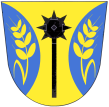 z 19. zasedání ZO Oldřichovice – 1.2.20211/01022021ZO schvaluje program zasedání a bere na vědomí kontrolu usnesení z minulého zasedání ZO2/01022021ZO schvaluje finanční příspěvek ve výši Kč 1.000,-/dítě/rok pro oldřichovické děti navštěvující MŠ Pohořelice3/01022021ZO schvaluje finanční příspěvek ve výši Kč 3.100,-/dítě/rok pro oldřichovické děti navštěvující ZŠ Pohořelice4/01022021ZO projednalo výsledky uskutečněné kontroly z Ministerstva vnitra při výkonu samostatné působnosti svěřené orgánům obce Oldřichovice, jejímž předmětem bylo dodržování ustanovení § 12, 43, 84, 85, 87, 92-95, 117-119 zákona č. 128/2000 Sb. o obcích, dále § 5, 14-18 zákona č. 106/1999 Sb. o svobodném přístupu k informacím a § 69 zákona č. 500/2004 Sb. správní řád. Kontrolní orgán: Ministerstvo vnitra (MV), odbor veřejné správy, dozoru a kontroly. Kontrolované období: 1.11.2019 – 11.12.2020. Starostka navrhla opatření k zamezení opakování kontrolou shledaných nedostatků. Jelikož nelze zpětně napravit 3 chyby zjištěné při kontrole, starostka obce upozornila paní Večeřovou – pracovnici obecního úřadu, aby se v budoucnu vyvarovala pochybení, která byla kontrolou zjištěna, a aby se tato pochybení neopakovala. (Při porušení § 95 odst. 1 věty druhé zákona o obcích šlo o písemnou chybu, při porušení § 15 odst. 1 zákona o svobodném přístupu k informacím byla paní Večeřová upozorněna na postupování v této věci dle správního řádu. Pokud bude obec Oldřichovice v budoucnu vydávat OZV, zašle ji neprodleně po dni jejího vyhlášení Ministerstvu vnitra, jak se uvádí v § 12 odst. 6 věty první zákona o obcích). Zastupitelé tato opatření schválili5/01022021ZO schvaluje vyrovnaný rozpočet 2021 – příjmy i výdaje ve výši Kč 9,209.8006/01022021ZO schvaluje opravu omítek při bočním vstupu do budovy kulturního domu + místnost kuchyně7/01022021ZO schvaluje objednat další kontejnery 1100 l na využitelné odpady (papír, plast, sklo)8/01022021ZO schvaluje ukončit smlouvu se společností Sběrné suroviny Uh. Hradiště, která odebírá od obce bílé a barevné sklo. Tuto službu budou zajišťovat Technické služby Otrokovice, a.s.Oldřichovice, 8.2.2021Marie Bartková, v.r., starostka					Ing. David Neulinger, v.r., místostarosta						             	   